COVID-19 (KORONA VÍRUS)Je to ochorenie, ktoré postihuje najmä dýchacie cesty. Nakaziť sa môžete kašľaním, kýchnutím, rozprávaním.      Príznaky ochorenia vírusom: horúčka a únavasuchý kašeľťažkosti s dýchanímbolesť hlavybolesť svalov a kĺbovAko sa chrániť pred vírusom? 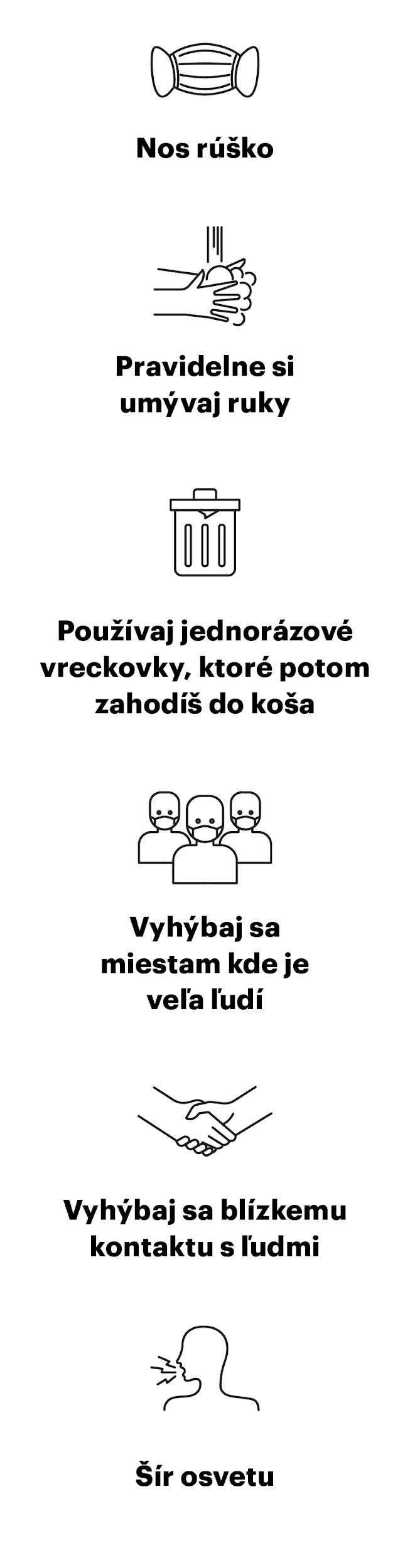 PONDELOKTestovanie NOCĽAHÁREŇ SV. VINCENTA DE PAUL; od 19:00 do 7:00 s možnosťou otestovania sa pri príchode antigénovými testami (+ večera a raňajky; + ošetrenie po 21:00) Výdaj teplého jedlaDOMEC; Mýtna 33, obed pre prvý vstup o 11:15; pre druhý vstup od 13:30 DOMOV SV. JÁNA Z BOHA; Hattalova 6,  od 8:00-14:00 HygienaDOMEC; prvý vstup od 9:30-11:30,  druhý vstup od 13:30-15:30 DOMOV SV. JÁNA Z BOHA; Hattalova 6,  vstup od 8:00-14:00 DOMOV PRE KAŽDÉHO; od 9:00-18:00 (medzi 12:00 a 13:00 zavreté z dôvodu dezinfekcie)OŠETROVŇA SV. ALŽBETYod 14:30 – 18:30ŠatníkDOMEC; prvý vstup od 9:30-11:00, druhý vstup od 13:30-15:00DOMOV SV. JÁNA Z BOHA; Hattalova 6,  vstup od 8:00-14:00 DOMOV PRE KAŽDÉHO; od 9:00-18:00 (medzi 12:00 a 13:00 zavreté z dôvodu dezinfekcie)OŠETROVŇA SV. ALŽBETYod 14:30 – 18:30OšetrenieDOMEC; prvý vstup 10:00-11:30, druhý vstup 13:30-15:30DOMOV SV. JÁNA Z BOHA; Hattalova 6,  vstup od 8:00-14:00 OŠETROVŇA SV. ALŽBETYod 14:30 – 18:30Streetwork (terénna sociálna práca)TERÉNNA PRÁCA BL. ROZÁLIE RENDU (DEPAUL); Lamač, Karlova Ves, Dúbravka, Devínska Nová Ves od 6:30 - 15:00VAGUS; denná služba  8:00 – 12:00; večerná služba 17:00-22:00 STOPA; Staré mesto, Nové mesto, Kramáre, Petržalka od 8:30 – 16:00; integračné centrum podľa dohody, každý deň do 16:00PRIMA; Kčko - kontaktné centrum Kopčianska 88, od 17:00 – 20:00ODYSEUS; služby v centre K2 vo vnútrobloku Pentagonu od 12:30 – 15:30 Proti prúdu / NotabeneVýdajňa otvorená od 8:00-12:00 a od 14:00-16:00; kontaktovanie klientov po dohode v teréne alebo telefonicky Nocľaháreň NOCĽAHÁREŇ SV. VINCENTA DE PAUL; od 19:00-7:00 s možnosťou otestovania sa (+ večera a raňajky; + ošetrenie po 21:00) DOMOV PRE KAŽDÉHO; NONSTOPUTOROKVýdaj teplého jedlaDOMOV SV. JÁNA Z BOHA; Hattalova 6,  vstup od 8:00-14:00 KOMUNITA SV. EGÍDIA; Nobelovo námestie, Petržalka od 17:30 – 18:30KRESŤANIA V MESTE; + hyg. potreby; pod mostom Lafranconi o 19:30DOMEC; otvorený od 13:00-16:00 v tento deň neposkytujú teplý obed !HygienaDOMOV SV. JÁNA Z BOHA; Hattalova 6,  vstup od 8:00-14:00 OŠETROVŇA SV. ALŽBETYod 14:30 – 18:30DOMOV PRE KAŽDÉHO; od 9:00-18:00 (medzi 12:00 a 13:00 zavreté z dôvodu dezinfekcie)ŠatníkDOMOV SV. JÁNA Z BOHA; Hattalova 6,  od 8:00-14:00OŠETROVŇA SV. ALŽBETYod 14:30 – 18:30DOMOV PRE KAŽDÉHO; od 9:00-18:00 (medzi 12:00 a 13:00 zavreté z dôvodu dezinfekcie)OšetrenieDOMOV SV. JÁNA Z BOHA; Hattalova 6,  vstup od 8:00-14:00 OŠETROVŇA SV. ALŽBETYod 14:30 – 18:30EQUITA; pod mostom Lafranconi o 19:30 (možnosť otestovať suspektných klientov)Streetwork (terénna sociálna práca)TERÉNNA PRÁCA BL. ROZÁLIE RENDU (DEPAUL); Lamač, Karlova Ves, Dúbravka, Devínska Nová Ves od 6:30 - 15:00VAGUS; podľa dohody denná 8:00 – 12:00; večerná 17:00-22:00 STOPA; Staré mesto, Nové mesto, Kramáre, Petržalka od 8:30 – 16:00; integračné centrum podľa dohody, každý deň do 16:00PRIMA; Slovnaftska od 17:00-17:40, Pentagon od 17:50-18:50, od 19:10 - 19:30 krúžime po Panónskej, 19:30 - 20:00 stojíme pri bývalom Fiate, Panónska. Šedý Fiat Talento.Proti prúdu / Notabene;kontaktovanie klientov po dohode v teréne alebo telefonicky Nocľaháreň NOCĽAHÁREŇ SV. VINCENTA DE PAUL; od 19:00 do 7:00 (+ večera a raňajky; + ošetrenie po 21:00)DOMOV PRE KAŽDÉHO; NONSTOPSTREDA Testovanie NOCĽAHÁREŇ SV. VINCENTA DE PAUL; od 19:00 do 7:00 s možnosťou otestovania sa (+ večera a raňajky; + ošetrenie po 21:00) Výdaj teplého jedlaDOMEC; Mýtna 33, obed pre prvý vstup o 11:15; pre druhý vstup od 13:30 KOMUNITA SV. EGÍDIA; Námestie SNP a Hl.stanica od 18:00-19:00MALTÉZSKA POMOC; Špitálska ulica oproti Tescu pri kláštore rehole sv. Alžbety od 12:30-13:30 DOMOV SV. JÁNA Z BOHA; Hattalova 6,  od 8:00-14:00HygienaDOMEC; prvý vstup od 9:30-11:30,  druhý vstup od 13:30-15:30 OŠETROVŇA SV. ALŽBETYod 14:30 – 18:30DOMOV PRE KAŽDÉHO; od 9:00-18:00 (medzi 12:00 a 13:00 zavreté z dôvodu dezinfekcie)DOMOV SV. JÁNA Z BOHA; Hattalova 6,  od 8:00-14:00ŠatníkOŠETROVŇA SV. ALŽBETYod 14:30 – 18:30DOMOV PRE KAŽDÉHO; od 9:00-18:00 (medzi 12:00 a 13:00 zavreté z dôvodu dezinfekcie)DOMOV SV. JÁNA Z BOHA; Hattalova 6,  od 8:00-14:00OšetrenieDOMEC; prvý vstup 10:00-11:30, druhý vstup 13:30-15:30OŠETROVŇA SV. ALŽBETYod 14:30 – 18:30DOMOV SV. JÁNA Z BOHA; Hattalova 6,  od 8:00-14:00Streetwork (terénna sociálna práca)TERÉNA PRÁCA BL. ROZÁLIE RENDU (DEPAUL); Lamač, Karlova Ves, Dúbravka, Devínska Nová Ves od 6:30 - 15:00VAGUS; podľa dohody denná 8:00 – 12:00; večerná 17:00-22:00 STOPA; Staré mesto, Nové mesto, Kramáre, Petržalka od 8:30 – 16:00; integračné centrum podľa dohody, každý deň do 16:00PRIMA; peší streetwork po lokalitách Kopčany, Panónska, Slovnaftská od 15:00-17:00Proti prúdu / NotabeneVýdajňa otvorená od 8:00-12:00 a od 14:00-16:00; kontaktovanie klientov po dohode v teréne alebo telefonicky Nocľaháreň NOCĽAHÁREŇ SV. VINCENTA DE PAUL; od 19:00 do 7:00 (+ večera a raňajky; + ošetrenie /prítomná zdravotná sestra/ po 21:00; + šatník medzi 6:15-6:45)DOMOV PRE KAŽDÉHO; NONSTOPŠTVRTOKTestovanie DOMEC; Mýtna 33, od 9:00 do 16:00 možnosť otestovať sa; Výdaj teplého jedlaDOMEC; Mýtna 33, obed pre prvý vstup o 11:15; pre druhý vstup od 13:30 DOMOV SV. JÁNA Z BOHA; Hattalova 6,  od 8:00-14:00 KRESŤANIA V MESTE; pod mostom Lafranconi  o 19:30HygienaDOMEC; prvý vstup od 9:30-11:30,  druhý vstup od 13:30-15:30 DOMOV SV. JÁNA Z BOHA; Hattalova 6,  od 8:00-14:00 OŠETROVŇA SV. ALŽBETYod 14:30 – 18:30DOMOV PRE KAŽDÉHO; od 9:00-18:00 (medzi 12:00 a 13:00 zavreté z dôvodu dezinfekcieŠatníkOŠETROVŇA SV. ALŽBETYod 14:30 – 18:30DOMOV PRE KAŽDÉHO; od 9:00-18:00 (medzi 12:00 a 13:00 zavreté z dôvodu dezinfekcieDOMOV SV. JÁNA Z BOHA; Hattalova 6,  od 8:00-14:00Ošetrenie DOMOV SV. JÁNA Z BOHA; Hattalova 6,  od 8:00-14:00 EQUITA; pod mostom Lafranconi o 19:30OŠETROVŇA SV. ALŽBETYod 14:30 – 18:30Streetwork (terénna sociálna práca)DEPAUL; Lamač, Karlova Ves, Dúbravka od 6:30 - 15:00STOPA; Staré mesto, Nové mesto, Kramáre, Petržalka od 8:30 – 16:00; integračné centrum podľa dohody, každý deň do 16:00VAGUS;  večerná služba 17:00-22:00 ODYSEUS; služby v centre K2 vo vnútrobloku Pentagonu od 12:30– 15:30 PRIMA; Slovnaftska od 17:00-17:40, Pentagon od 17:50-18:50, od 19:10 - 19:30 krúžime po Panónskej, 19:30 - 20:00 stojíme pri bývalom Fiate, Panónska. Šedý Fiat Talento.Proti prúdu / Notabene;kontaktovanie klientov po dohode v teréne alebo telefonicky Nocľaháreň NOCĽAHÁREŇ SV. VINCENTA DE PAUL; od 19:00 do 7:00 (+ večera a raňajky; + ošetrenie po 21:00)DOMOV PRE KAŽDÉHO; NONSTOPPIATOK.Výdaj teplého jedlaDOMEC; Mýtna 33, obed pre prvý vstup o 11:15; pre druhý vstup od 13:30 DOMOV SV. JÁNA Z BOHA; Hattalova 6,  od 8:00-14:00 KOMUNITA SV. EGÍDIA; SNP, Hl. stanica, centrum od 18:00-19:00HygienaDOMEC; prvý vstup od 9:30-11:30,  druhý vstup od 13:30-15:30 DOMOV SV. JÁNA Z BOHA; Hattalova 6,  od 8:00-14:00 OŠETROVŇA SV. ALŽBETYod 14:30 – 18:30ŠatníkDOMEC; prvý vstup od 9:30-11:00, druhý vstup od 13:30-15:00DOMOV SV. JÁNA Z BOHA; Hattalova 6,  od 8:00-14:00 OŠETROVŇA SV. ALŽBETYod 14:30 – 18:30OšetrenieDOMEC; prvý vstup 10:00-11:30, druhý vstup 13:30-15:30DOMOV SV. JÁNA Z BOHA; Hattalova 6,  od 8:00-14:00  OŠETROVŇA SV. ALŽBETYod 14:30 – 18:30Streetwork (terénna sociálna práca)TERÉNNA PRÁCA BL. ROZÁLIE RENDU (DEPAUL); Lamač, Karlova Ves, Dúbravka, Devínska Nová Ves od 6:30 - 15:00STOPA; Staré mesto, Nové mesto, Kramáre, Petržalka od 8:30 – 16:00; integračné centrum podľa dohody, každý deň do 16:00VAGUS; denná 8:00 – 12:00; večerná 17:00-22:00 PRIMA; Kčko - kontaktné centrum Kopčianska 88, od 17:00 – 20:00ODYSEUS služba na Pentagone, biela dodávka peugot boxer od 14:00-15:00, pešia služba na Trnavskom mýte;  vstup do tržnice na schodoch pri Pezinskom sude od 20:00-21:30Nocľaháreň NOCĽAHÁREŇ SV. VINCENTA DE PAUL; od 19:00 do 7:00 (+ večera a raňajky; + ošetrenie po 21:00; + šatník medzi 6:15-6:45)DOMOV PRE KAŽDÉHO; NONSTOPProti prúdu / NotabeneVýdajňa otvorená od 8:00-12:00 a od 14:00-16:00; kontaktovanie klientov po dohode v teréne alebo telefonicky  SOBOTAVýdaj teplého jedlaDOMEC; Mýtna 33, obed pre prvý vstup o 11:15; pre druhý vstup od 13:30 SESTRY MATKY TEREZY (Misionársky lásky); Rovniankova 10 vonku o 14:30 KRESŤANIA V MESTE; pod mostom Lafranconi  o 17:00HygienaDOMEC; prvý vstup od 9:30-11:30,  druhý vstup od 13:30-15:30 Streetwork (terénna sociálna práca)VAGUS;  večerná služba 17:00-22:00 Nocľaháreň NOCĽAHÁREŇ SV. VINCENTA DE PAUL; od 19:00 do 7:00 (+ večera a raňajky; + ošetrenie po 21:00)DOMOV PRE KAŽDÉHO; NONSTOPNEDEĽAVýdaj teplého jedlaDOMEC; Mýtna 33, obed pre prvý vstup o 11:15; pre druhý vstup od 13:30 SESTRY MATKY TEREZY (Misionársky lásky); Rovniankova 10 vonku o 14:30HygienaDOMEC; prvý vstup od 9:30-11:30,  druhý vstup od 13:30-15:30 Nocľaháreň NOCĽAHÁREŇ SV. VINCENTA DE PAUL; od 19:00 do 7:00 (+ večera a raňajky; + ošetrenie po 21:00; + šatník medzi 6:15-6:45)DOMOV PRE KAŽDÉHO; NONSTOP